                  ASCLS-MT 2024:  Mining for Laboratory ExcellenceThursday, April 11 – Registration opens at 7am   Thursday, April 11 – Registration opens at 7am   Thursday, April 11 – Registration opens at 7am   Thursday, April 11 – Registration opens at 7am   8:15-8:45 am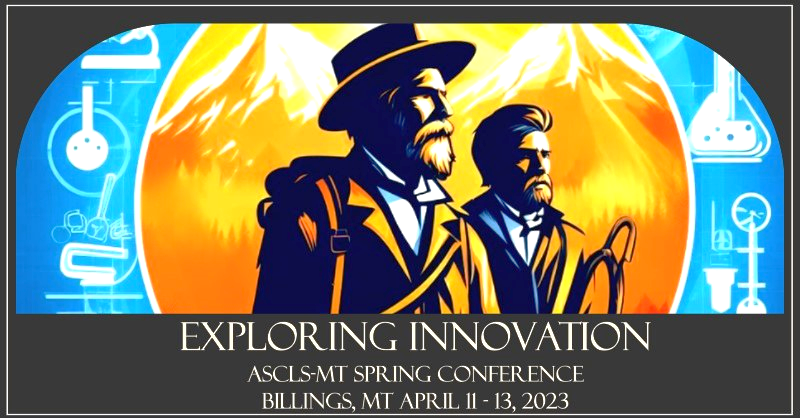 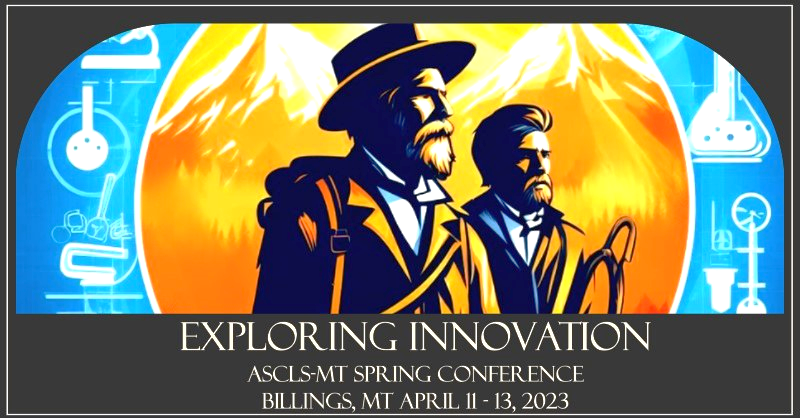 Welcoming RemarksWelcoming RemarksWelcoming Remarks8:45-9:45 amOpening Keynote:  J.O.B.: The Joy of Belonging, Ginger Johnson, Powered by ConnectionOpening Keynote:  J.O.B.: The Joy of Belonging, Ginger Johnson, Powered by ConnectionOpening Keynote:  J.O.B.: The Joy of Belonging, Ginger Johnson, Powered by Connection9:45-10:00 amNetworking BreakNetworking BreakNetworking Break10:00 am-noonMontana MLS Program - Student poster presentationsMontana MLS Program - Student poster presentationsMontana MLS Program - Student poster presentationsnoon-1:30 pmLunch with exhibitorsLunch with exhibitorsLunch with exhibitors1:30-2:30 pmThe Importance of Hemoglobin Detection, Dave Tomichek; Bio-RadThe Importance of Hemoglobin Detection, Dave Tomichek; Bio-RadHemostasis Primer: Primary and Secondary Hemostasis Reviewed; Dr.John Mitsios; Siemens2:30-2:45 pmNetworking BreakNetworking BreakNetworking Break2:45-3:45 pmThromboelastography (TEG): Principles and Applications, Dr. Michael Brown, Yellowstone Pathology InstituteThromboelastography (TEG): Principles and Applications, Dr. Michael Brown, Yellowstone Pathology InstituteThe Rise of Stimulants and the Evolution of Polysubstance Use in America’s Fentanyl Crisis, Dr. Kelly Olson, Millenium Health3:45-4:00 pmNetworking BreakNetworking BreakNetworking Break4:00-5:30 pmASCLS-Montana General Membership meetingASCLS-Montana General Membership meetingASCLS-Montana General Membership meeting5:30-7:30 pmHors d’oeuvres with exhibitors; Charity Silent Auction benefiting Children’s Miracle NetworkHors d’oeuvres with exhibitors; Charity Silent Auction benefiting Children’s Miracle NetworkHors d’oeuvres with exhibitors; Charity Silent Auction benefiting Children’s Miracle NetworkFriday, April 12 – Registration opens at 7amFriday, April 12 – Registration opens at 7amFriday, April 12 – Registration opens at 7amFriday, April 12 – Registration opens at 7am8:00-9:00 amMontana Monsters: Exploring the Roots of Cryptozoology in Montana   Lauren Hunley, Western Heritage CenterMontana Monsters: Exploring the Roots of Cryptozoology in Montana   Lauren Hunley, Western Heritage CenterMontana Monsters: Exploring the Roots of Cryptozoology in Montana   Lauren Hunley, Western Heritage Center9:00-11:00 amBrunch with exhibitorsBrunch with exhibitorsBrunch with exhibitors11:00 am-noonEthics & Professionalism: You Can’t Have One Without the Other; Beth Warning, MS, MLS (ASCP)cm, AHI (AMT), ASCLS Board DirectorEthics & Professionalism: You Can’t Have One Without the Other; Beth Warning, MS, MLS (ASCP)cm, AHI (AMT), ASCLS Board DirectorEthics & Professionalism: You Can’t Have One Without the Other; Beth Warning, MS, MLS (ASCP)cm, AHI (AMT), ASCLS Board DirectorNoon – 1:30 pmASCLS Awards ceremony and officer installation ASCLS Updates – ASCLS-MT President Jennifer Wolcott; National updates – Beth WarningASCLS Awards ceremony and officer installation ASCLS Updates – ASCLS-MT President Jennifer Wolcott; National updates – Beth WarningASCLS Awards ceremony and officer installation ASCLS Updates – ASCLS-MT President Jennifer Wolcott; National updates – Beth Warning1:30-2:30 pmMonoclonal Gammopathies and the Use of Serum Free Light Chain Testing, Rick Joliffe Binding SiteMonoclonal Gammopathies and the Use of Serum Free Light Chain Testing, Rick Joliffe Binding SiteCareer ladder for Phlebotomists and Enhancing the Patient Experience; Lynn Todd, MLS (ASCP)2:30-2:45 pmNetworking BreakNetworking BreakNetworking Break2:45-3:45 pmThrough the Legislative Lens.: Understanding Today’s Clinical Laboratory Regulatory Landscape; Anne Tate, MLS(ASCP), MBA, MHIThrough the Legislative Lens.: Understanding Today’s Clinical Laboratory Regulatory Landscape; Anne Tate, MLS(ASCP), MBA, MHIThrough the Legislative Lens.: Understanding Today’s Clinical Laboratory Regulatory Landscape; Anne Tate, MLS(ASCP), MBA, MHI3:45-4:00 pmNetworking BreakNetworking BreakNetworking Break4:00-5:00 pmAdvancements in Molecular Testing that Positively Impact Patient Care at the Bedside; Mary Hammel, MLS, CepheidAdvancements in Molecular Testing that Positively Impact Patient Care at the Bedside; Mary Hammel, MLS, CepheidBattling the Superbugs- Exploring the Regulation of Staphylococcus aureus Virulence During Immune Challenge, Dr. Madison Collins, RML5:30-8:00 pmSocial: Social: Social: Saturday, April 13 – Registration opens at 7amSaturday, April 13 – Registration opens at 7amSaturday, April 13 – Registration opens at 7amSaturday, April 13 – Registration opens at 7am8:30-9:30 amVulnerability Models and Dashboard Software, Cody CustisOh “G”, What Role Does the Blood Bank and Transfusion Service Play in Perinatal Care? Sadie Arnold, MLS(ASCP)SBBOh “G”, What Role Does the Blood Bank and Transfusion Service Play in Perinatal Care? Sadie Arnold, MLS(ASCP)SBB9:30-9:45 amNetworking BreakNetworking BreakNetworking Break9:45-10:45 amNaegleria fowleri, The 'Brain-Eating Amoeba': Updates on Prevalence, Diagnosis and Treatments of this Emerging Deadly Infection, Dr. Sandra Halonen, MSUNewborn Screening:  What’s New, Testing Updates, and Common Challenges; Jeanne Lee & Nikki Goosen, MPHL Newborn Screening:  What’s New, Testing Updates, and Common Challenges; Jeanne Lee & Nikki Goosen, MPHL 10:45-11:00 amNetworking BreakNetworking BreakNetworking Break11:00am-noon      18. A Taste of Connection, Ginger Johnson, Powered by Connection      18. A Taste of Connection, Ginger Johnson, Powered by Connection      18. A Taste of Connection, Ginger Johnson, Powered by Connection